SÝKORKY – TÝDENNÍ PLÁN TŘÍDY 2.A25.3. – 27.3. 2024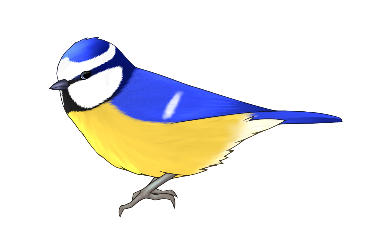                             Informace pro děti a jejich rodičeV pondělí si napíšeme diktát, který jsme nemohli psát kvůli soutěži Matematický klokan.Ve středu si napíšeme ověřovací práci z matematiky – prostředí v práci budou: sčítání a odčítání, násobilka, krychlové stavby, abaku, krokování, parkety. Všechny prostředí si spolu ve škole zopakujeme.Ve středu nás během SKN čeká velké překvapení. 		Týdenní plán učivaKRITÉRIA PRO SEBEHODNOCENÍ                                    MOJE CÍLE A SEBEHODNOCENÍCO MĚ TĚŠILO                                                       CO MĚ NETĚŠILOMatematikaOpakování – prostředí zahrnutá v OPprocvičování – násobilka dvouNové téma – násobilka tříPS: 61/4; 63/1; 66/2DÚ: 62/2; 67/3STŘEDA – OVĚŘOVACÍ PRÁCEČeský jazykopakování – slabikotvorné R, L, Mnové téma – Dopis, popis zvířeteUč.: 79/3; 80/4, 5PONDĚLÍ – DIKTÁTSvět kolem násZpůsob životaUč.: 47PS: 30/1AngličtinaUnit 7 My town: SB str. 71A      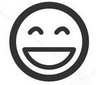 ZVLÁDÁM SÁM/AB           ZVLÁDÁM S LEHKOU DOPOMOCÍ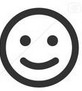 C          ZVLÁDÁM S DOPOMOCÍ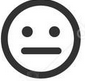 D         NEZVLÁDÁM                                                                                                   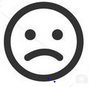 MatematikaŘeknu násobky tří.Český jazykVím, co musí obsahovat dopis.Svět kolem násPopíšu svůj způsob života.AngličtinaTvořím věty s vazbou There is/There are…Co budeš dělat o prázdninách?